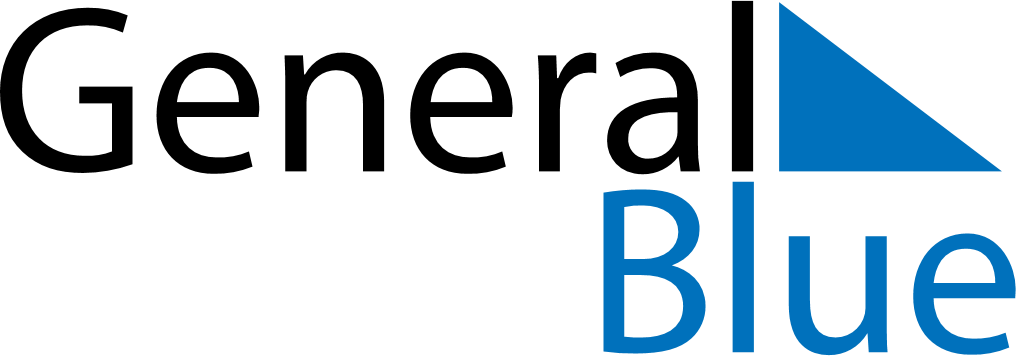 June 2034June 2034June 2034June 2034June 2034SundayMondayTuesdayWednesdayThursdayFridaySaturday123456789101112131415161718192021222324252627282930